ST FACHTNA’S PARISH NEWSLETTER ADRIGOLE					Fr Noel Spring 087 2935969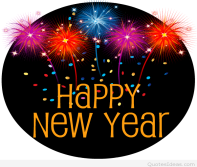 email: Adrigole@dioceseofkerry.ie Parish Newsletter on the web at www.dioceseofkerry.ieSunday 31st December – The Holy Family of Jesus Mary and JosephPlease pray for all those who died recently and those whose anniversaries occur at this time. May they rest in peace.Priest on Duty for the Beara Deanery: Fr John Kerin 086 9365370Parish Office: Friday mornings from 9.30am to 12.30pm. 027 60006Christmas Tree: If you would like to sponsor a light on Our Christmas tree for your special intentions & special remembrance for all Parishioners living and dead, at home or away, there are leaflets at the back of the church for your intentions. A special mass will be offered on Sat 6th Jan at 8pm. Your donation is greatly appreciated & will go towards the cost of the tree & the lights. Diocesan Mission 2024: The diocesan mission, Hope Alive!, will take place from Sunday Jan 21st –Wednesday Jan 24th. Each day, you are invited to join in the Mission Talk, Prayer, Mass, Prayer Petition and Family Time. Speakers include Adi Roche, Dr Michael Conway, Dr Keith Gaynor and Mellett. To participate in the Mission, register through the diocesan website, www.dioceseofkerry.ieThank you: Thank you to everyone who helped in any way over Christmas – decorating the church, our Christmas trees and the Crib.  Those who read, sang, played music, our Eucharistic Ministers  and those who  took up our collections, our schools for their lovely art work. You all did great work and our community appreciates all you did. A special word of thanks to Fr Martin for celebrating our Christmas masses with us. Wishing you all a very Happy New Year and Gods many blessings for 2024.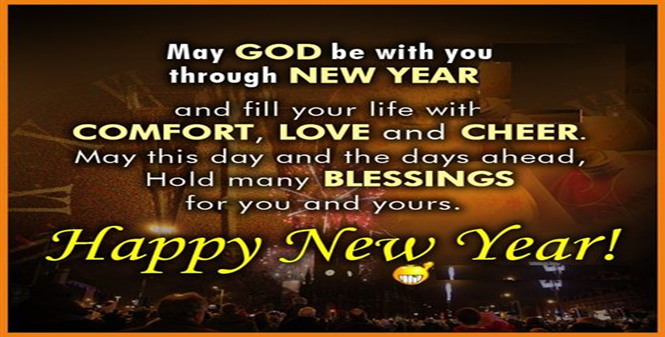 DATETIME MASS AND PRAYER SCHEDULESSat 30th8pm For the repose of the souls of Mary O’Leary and deceased members of the O’Leary Family, CounshanavoeGerry McCarthy, RathmoreJohn Sullivan, Killinaugh.Thurs 4th7.30pmFor the repose of the souls of:Matthew Crowley, The Bridge AdrigoleMichael (Eugene) O’Sullivan, InchintaglinLizzie O’Shea, KieldromaliveSat 6thThe Epiphany of the Lord8pmFor the repose of the souls of:Michael (Eugene) O’Sullivan, InchintaglinRosaleen Buckley, UK and AdrigolePatrick and Mary T O’Sullivan RooskChristmas Tree Intentions 